OBJECTIVE:To leverage opportunities provided by efficiently & effectively contributing computer knowledge me by the organization in the field of IT &Computer . That will help me to grow on personal and professional front along with the organizational growth. Educational QualificationPASSPORT DETAILS : PASSPORT NO.L4781886   DATE  OF EXPIRY : 30/09/2023	TECHNICAL SKILLS:				Awareness	:Data Structure,,HTML,Linux OS, Computer Network, Theoretical Computer Science, Device Applications, Compiler Construction, System Programming. Knowledge of Computer Software.TRAININGS / CERTIFICATIONSCompleted Diploma in “Computer, “Hardware & Network Engineering”Complete“Tally{9.2 V}”Completed “MS CIT”Attended Campaign conducted on “TabsInstalling &Networking”RESPONSIBILITIES /ACCOUNTABILITIES :	Forwarding Queries to the Organization via SMS,Emails.Sharing any new situation which is not elaborated in the SOP.Maintaing Reports in Company Software’s.Co-ordinatingSAP  till a proper Resolution.WORK EXPERIENCE / EXTRA CURRICULAR :Played in  Handball& Football Winning Team in school/College Sports.Worked as a C.C .EXCEUTIVE in PCIL.Worked as a Software Engineer in ESJAY INTERNATIONAL PVT LTD..PERSONAL PROFILE:Date of Birth         		:  07 march 1990Gender                         		:  MaleMarital Status			:  UnmarriedLanguages known 		:  English, Hindi, MarathiFirst Name of Application CV No: 1670460Whatsapp Mobile: +971504753686 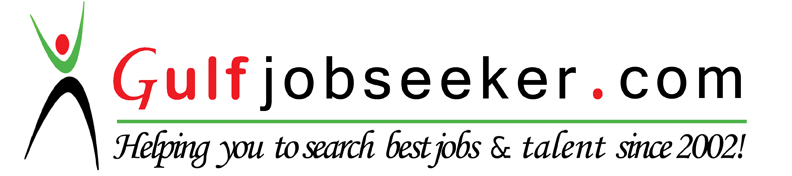 QualificationBoard/UniversityYearClass and % of marksClass and % of marksT.Y. B.Com{T.Y. APPEARED}                                                                                                                                                                                                                  Mumbai University.2014UNDER GRADUATE H.S.CMaharashtra state board pune
2009First Class53.00%S.S.C
Maharashtra state board pune2006First Class71.60%